КОМУНІКАЦІЯ З ВИКЛАДАЧЕМЗаняття та консультації з викладачем у стінах академії відбуваються згідно розкладу у визначені дні та години. Поза заняттями офіційним каналом комунікації з викладачем є листування електронною поштою. В разі необхідності додаткової консультації, ескізи робіт студентів можуть бути надіслані на пошту викладача. Обговорення проблем пов’язаних із дисципліною у коридорах академії не припустимі. Умови листування: 1) у листі обов’язково має бути зазначений шифр академічної групи (скорочено — Г-№) та ім’я автора — анонімні листи розглядатися не будуть; 2) файли підписувати таким чином: прізвище, тема завдання. ПЕРЕДУМОВИ ВИВЧЕННЯ ДИСЦИПЛІНИ Передумовою для вивчення дисципліни «Робота в матеріалі» на першому курсі є певний обсяг знань, отриманий студентами у професійних художніх училищах, художніх школах тощо. Також у вивченні дисципліни «Робота в матеріалі» на першому курсі допомагає одночасне отримання знань з фундаментальних дисциплін таких як: «Рисунок», «Загальний курс композиції», «Кольорознавство».НАВЧАЛЬНІ МАТЕРІАЛИМетодичні рекомендації1.Іващенко О.В. «Робота в матеріалі»: методичні рекомендації  першого (бакалаврського) рівня вищої освіти за спеціальністю «023 Образотворче мистецтво, декоративне мистецтво, реставрація»  Харків : ХДАДМ, 2020.2. Христенко В.Є. Техніки авторського друку. Навчальний посібник. ХДАДМ — Харків: Колорит. 2004 3. Дидактичний  матеріал (естампи майстрів, курсові роботи студентів) з методичного фонду кафедри.НЕОБХІДНЕ ОБЛАДНАННЯДля виконання підготовчих ескізів до офорту необхідні блокнот або папір для ескізів, олівець, туш, перо. Для опанування дисципліною необхідно мати наступні матеріали та інструменти окрім вищезазначених: папір акварельний або естампний, папір промокальний, фарбу олійну, шпатель силіконовий, скипидар, ганчір’я. Обладнання для друку естампів — офортний станок.МЕТА Й ЗАВДАННЯ ДИСЦИПЛІНИДисципліна «Робота в матеріалі» є обов’язковим компонентом освітньо-професійної програмиМета дисципліни — оволодіння фаховими компетентностями спеціальності, такими як здатність оволодівати різними техніками та технологіями роботи у відповідних матеріалах за спеціалізаціями (ФК3); загальними компетентностями, такими як здатність оцінювати та забезпечувати якість виконуваних робіт (ЗК11)Головною задачею, яка ставиться перед студентом у I семестрі є опанування  навичками зі створення різновидів офорту і «сухої голки».У результаті вивчення навчальної дисципліни студент повинен знати:  — особливості створення ескізу під конкретний різновид друкованої техніки;— особливості процесу витравлювання офорту в розчині азотної кислоті або хлорному залізі;— мати уявлення про історію виникнення офорту, ознайомитись із деякою кількістю робот попередників.уміти:— переносити зображення на підготовлений шматок металу; — працювати з розчинами кислот, використовувати шкалу тривалості витравлювання офорту в розчині азотної кислоті або хлорному залізі;мати навички:— малювання з натури для збору підготовчого матеріалу для створення ескізів;— творчого підходу в розробці ескізів та оригіналів;— використання прийомів стилізації, різних видів трактування об’єму, використання різних видів перспективи;— оформлення робіт та організації експозиції.На підставі набутих на першому курсі у межах предмету «Робота в матеріалі» компетентностей студент має демонструвати знання та навички з мистецької та освітньої діяльності, такі як володіння фаховою термінологією, теорією і методикою образотворчого мистецтва (ПР14)ОПИС ДИСЦИПЛІНИНавчальним планом пiдготовки бакалаврів денної форми навчання, викладання «Роботи в матеріалі»  передбачено у I семестрі в обсязi 4 кредита ЕСТS ( 120 годин). Із них: лекцiй - 5 годин, практичних занять - 55 годин, самостiйної роботи 60 годин. Структура дисципліни містить 4 завдання та складається з 2-х модулів.МОДУЛЬ 1Завдання 1. Виконання роботи у техніці глибокого друку суха голка. Тема довільна. Мета — ознайомлення із властивостями друку.Завдання 2. Виконання роботи у техніці травлений штрих. Тема — натюрморт із заданих геометричних фігур. Мета — опанування просторового і об’ємного моделювання за допомогою можливостей штриху.МОДУЛЬ 2Завдання 3. Виконання роботи у техніці травлений штрих. Тема — копія з роботи майстра. Мета — опанування об’ємного моделювання голови людини можливостями штриху.Завдання 4. Виконання роботи у техніках травлений штрих і акватинта.  Мета — опанування можливостями тону в офорті.ФОРМАТ ДИСЦИПЛІНИЗавдання і зміст матеріалу розкриваються у процесі проведення лекційних занять. Практичні заняття здійснюються у вигляді практичної роботи над розробкою ескізів за темою, виготовленням друкарських форм та друку естампів. Самостійна робота студентів  спрямована на збір необхідної інформації, вдосконалення затвердженого ескізу, отримання високорівневого відбитку.ФОРМАТ СЕМЕСТРОВОГО КОНТРОЛЮФормою контролю є екзаменаційні перегляди. Для отримання семестрової оцінки необхідно пройти рубіжні етапи контролю у формі модульних переглядів результатів виконання практичних завдань студентів.ШКАЛА ОЦІНЮВАННЯПРАВИЛА ВИКЛАДАЧАПід час занять необхідно вимкнути звук мобільних телефонів як студентам, так і викладачу. Вітається власна думка за темою заняття, креативність студента, аргументоване відстоювання позиції та толерантне відношення до колег.У разі відрядження, хвороби тощо викладач має перенести заняття на вільний день за попередньою узгодженістю зі студентами.ПОЛІТИКА ВІДВІДУВАНОСТІПропускати заняття без поважних причин неприпустимо (причини пропуску мають бути підтверджені). Запізнення на заняття не вітаються. АКАДЕМІЧНА ДОБРОЧЕСНІСТЬСтуденти зобов’язані дотримуватися правил академічної доброчесності (під час композиційного пошуку рішення теми, виконанні ескізів та оригіналів). Жодні форми порушення академічної доброчесності неприпустимі. Якщо під час рубіжного контролю помічені елементи плагіату, студент втрачає право отримати бали за виконане завдання. Корисні посилання: https://законодавство.com/zakon-ukrajiny/stattya-akademichna-dobrochesnist-325783.htmlhttps://saiup.org.ua/novyny/akademichna-dobrochesnist-shho-v-uchniv-ta-studentiv-na-dumtsi/РОЗКЛАД КУРСУСеместр 1РОЗПОДІЛ БАЛІВКРИТЕРІЇ ОЦІНЮВАННЯ90–100 балів («відмінно» за національною шкалою, А — за шкалою ЕСТS) може отримати студент, який в повному обсязі опанував матеріал практичного та теоретичного курсу, творчо підійшов до виконання завдань, логічно побудував і професійно виконав усі завдання, надав додаткові варіанти за відповідними темами, крім того, брав участь та переміг (посів 1–3 місце) у міжнародних або усеукраїнських конкурсах та акціях, студентських олімпіадах чи наукових конференціях з мистецтва або дизайну.82–89 балів («добре» за національною шкалою, В — за шкалою ЕСТS) отримує студент, який добре опанував матеріал практичного та теоретичного курсу, вчасно та якісно справився з усіма поставленими завданнями, творчо підійшов до виконання цих завдань, але при цьому зробив декілька незначних помилок.75–81 балів («добре» за національною шкалою, С — за шкалою ЕСТS) отримує студент, який в цілому добре опанував матеріал практичного та теоретичного курсу, вчасно та якісно справився з більшістю поставлених завдань, достатньо творчо підійшов до виконання цих завдань, але при цьому виконана робота мала значні недоліки.64–74 балів («задовільно» за національною шкалою, D — за шкалою ЕСТS) отримує студент, який не в повному обсязі опанував матеріал практичного та теоретичного курсу, справився з переважною більшістю поставлених завдань або виконав усі завдання на недостатньо професійному рівні, при цьому виконана робота мала значні недоліки (неохайність виконання, відсутність творчого підходу тощо).60–63 балів («задовільно» за національною шкалою, Е — за шкалою ЕСТS) отримує студент, який в недостатньому обсязі опанував матеріал практичного та теоретичного курсу, справився з основними з поставлених завдань, але при цьому виконана робота має багато значних недоліків (неохайність виконання, відсутність творчого підходу, невчасна подача виконаної роботи тощо).35–59 балів («незадовільно» за національною шкалою, FX — за шкалою ЕСТS) отримує студент, який не впорався із головними задачами дисципліни, тобто не опанував більшість тем практичного та теоретичного курсу, пропускав заняття без поважних причин, допустив значну кількість суттєвих помилок при виконанні завдань. Про відсутність належних знань свідчать незадовільні підсумки поточного перегляду. У цьому випадку для одержання оцінки потрібна значна додаткова робота для вико-нання усіх завдань дисципліни відповідно програми курсу і повторна перездача.1–34 балів («незадовільно» за національною шкалою, F— за шкалою ЕСТS) отримує студент, який не володіє знаннями з усіх модулів дисципліни, не виконав програми курсу і, відповідно, не впорався з поточними перевірками та не склав екзаменаційного перегляду. В цьому випадку передбачений обов'язковий повторний курс навчання.СИСТЕМА БОНУСІВ Передбачено додаткові бали за мистецьку активність студента під час навчання: участь у всеукраїнських художніх виставках, конкурсах та олімпіадах. Максимальна кількість балів: 10.РЕКОМЕНДОВАНА ЛІТЕРАТУРАБазова:Богомольний Н., Чебикін А. «Техніка офорта». — К. Вища школа, 1978 — с.142Манізер М.Г., Сєров В.А., Сисоєв П.М. «Школа образотворчого мистецтва в десяти випусках. Випуск 7» —  М.: Видавництво академії мистецтв, 1963 — с.238Допоміжна:Бісті Д. «Графіка» — М. Радянський художник, 1978.Фаворський В. «Розповіді художника-гравера» — М. Дитяча література, 1976.Фаворський В. «Про мистецтво, про книгу, про гравюру» — М. Книга, 1986.Kandinsky, W. Punkt und Linie zu Fläche: Beitrag zur Analyse der malerischen Elemente. — München: Verlag A.Langen, 1926Посилання на сайти сучасних художників, які працюють у техніці офорту:https://www.makov.com.ua/uahttp://stratiychuk.com/index-ru.phpХАРКІВСЬКА ДЕРЖАВНА АКАДЕМІЯ ДИЗАЙНУ І МИСТЕЦТВХАРКІВСЬКА ДЕРЖАВНА АКАДЕМІЯ ДИЗАЙНУ І МИСТЕЦТВХАРКІВСЬКА ДЕРЖАВНА АКАДЕМІЯ ДИЗАЙНУ І МИСТЕЦТВХАРКІВСЬКА ДЕРЖАВНА АКАДЕМІЯ ДИЗАЙНУ І МИСТЕЦТВФакультетОбразотворче мистецтвоРівень вищої освітиперший (освітньо-професійний)КафедраГрафікиРік навчання1Галузь знань02 Культура і мистецтвоВид дисципліниОбов’язковаСпеціальність023 Образотворче мистецтво, декоративне мистецтво, реставраціяСеместри1РОБОТА В МАТЕРІАЛІСеместр 1 (осінь 2020)1 вересня — 14 грудняРОБОТА В МАТЕРІАЛІСеместр 1 (осінь 2020)1 вересня — 14 грудняРОБОТА В МАТЕРІАЛІСеместр 1 (осінь 2020)1 вересня — 14 грудняРОБОТА В МАТЕРІАЛІСеместр 1 (осінь 2020)1 вересня — 14 грудняВикладачНагорний Олександр ОлександровичНагорний Олександр ОлександровичНагорний Олександр ОлександровичE-mailsanych.miner@gmail.comsanych.miner@gmail.comsanych.miner@gmail.comЗаняттяПонеділок 9.00–12.20, ауд. 11 майстерня офорту (1 корпус)Понеділок 9.00–12.20, ауд. 11 майстерня офорту (1 корпус)Понеділок 9.00–12.20, ауд. 11 майстерня офорту (1 корпус)КонсультаціїАдресаауд. 11 майстерня офорту, поверх 1, корпус 1, вул. Мистецтв 8ауд. 11 майстерня офорту, поверх 1, корпус 1, вул. Мистецтв 8ауд. 11 майстерня офорту, поверх 1, корпус 1, вул. Мистецтв 8Телефон057 706-03-50 (кафедра)	057 706-03-50 (кафедра)	057 706-03-50 (кафедра)	НаціональнаБалиECTSДиференціація А (внутрішня)Диференціація А (внутрішня)НаціональнаБалиECTSвідмінноАА+98–100задовільно64–74Dвідмінно90–100АА95–97задовільно60–63ЕвідмінноАА-90–94незадовільно35–59FXдобре82–89Внезадовільно(повторне проходження)0–34Fдобре75–81Снезадовільно(повторне проходження)0–34FДатаТемаВид заняттяЗмістГодинРубіжний контрольДеталі21.091лекціяВидача завдання, його умов, мети428.091лекція та практичнеПідготовчі роботи. Нарізка металу. Полірування поверхні.405.101практичнеВиконання першого завдання. Друк412.102практичнеПідготовчі роботи. Покриття лаком металу. Переведення ескізу419.102практичнеВиконання другого завдання. Друк426.10практичнеКолективне обговорення переваг і недоліків виконаних робіт4Модульний перегляд02.113практичнеВиконання копії пером роботи майстра. Обговорення.409.113практичнеВиконання третього завдання. 416.113практичнеВиконання третього завдання. Друк423.114практичнеПідготовчі роботи. Покриття порошком каніфолі металу. 430.114практичнеТравлення акватинти407.124практичнеДрук четвертого завдання415.12Оформлення естампів до рам. Монтаж експозиції4Екзаменаційний переглядТемаФорма звітностіБали1Модульний перегляд0–402Модульний перегляд0–60Всього балів100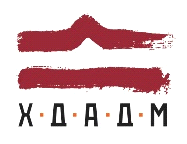 